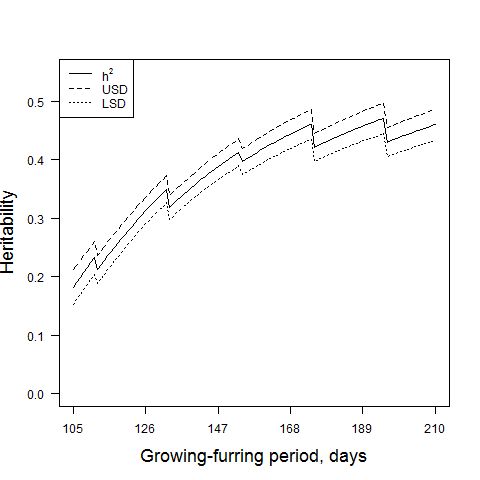 Supplementary Figure S2. Heritabilities (h2) of RFI in female mink along with one posterior standard deviation upper (USD) and lower (LSD) heritability, during the growing-furring period.